Communication - Body Language Look for pictures online, in magazines or newspapers of people demonstrating good and bad body language. Write in examples of positive and negative body language. 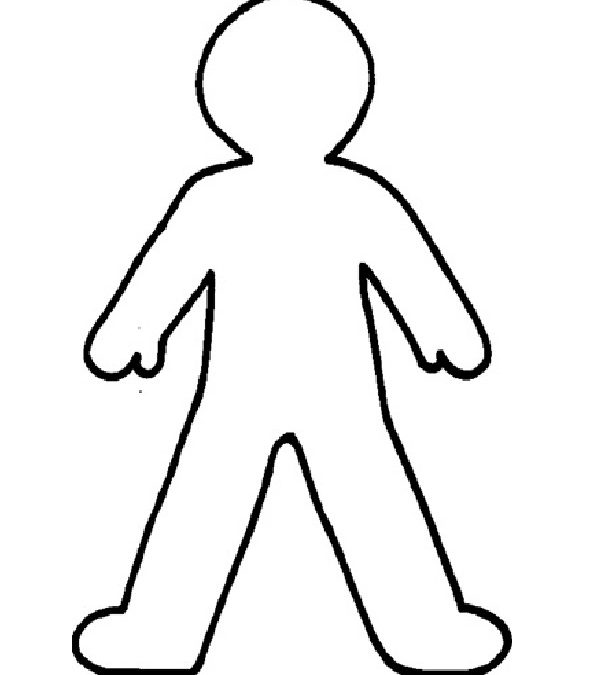 Positive Body LanguageNegative Body Language